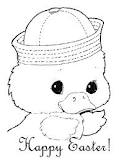 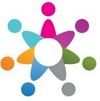 Identify the correct pets and stick cotton over them.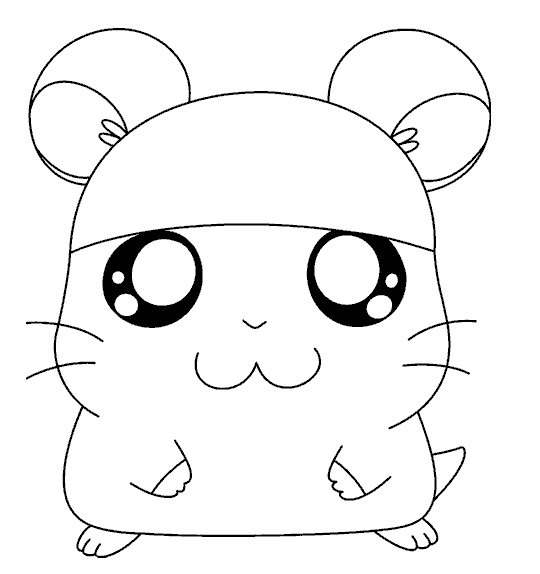 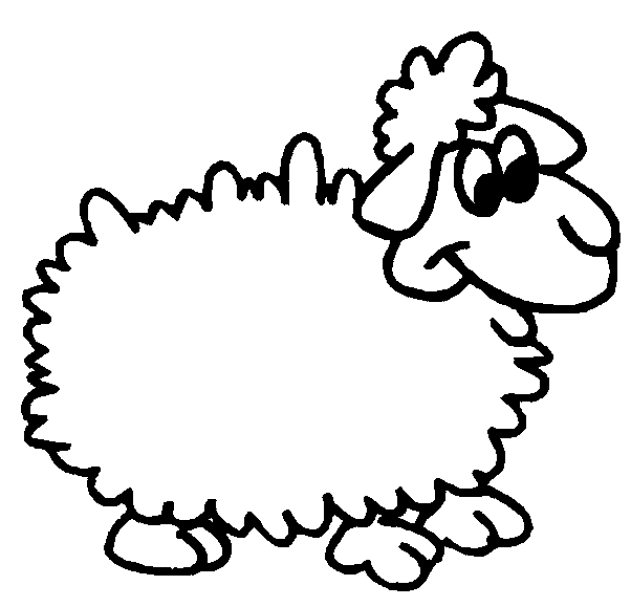 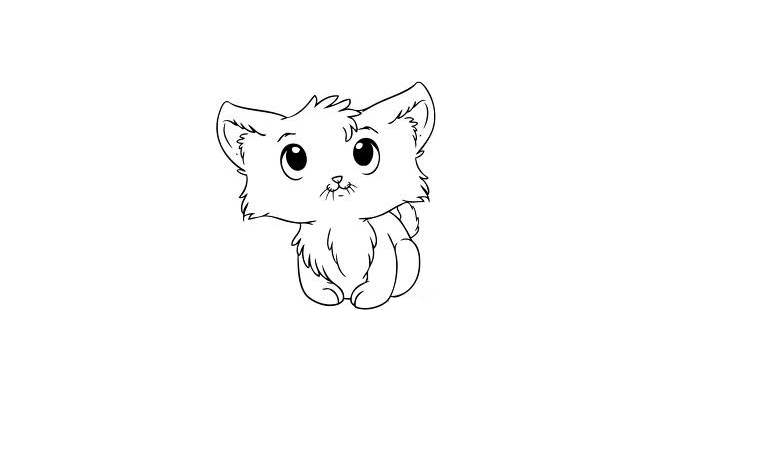 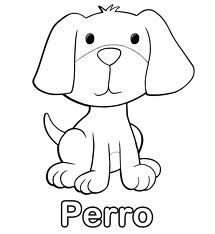 COLOR THE PETS AND WRITE THEIR NAMES GOING OVER THE LETTERS WITH PENCIL.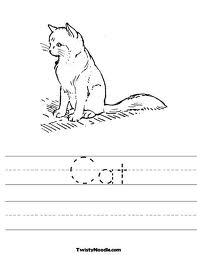 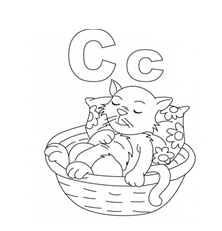 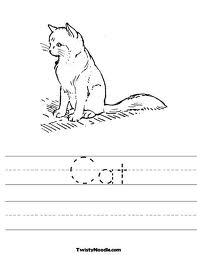 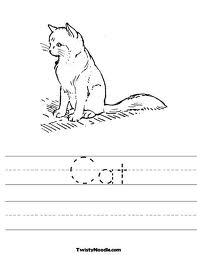 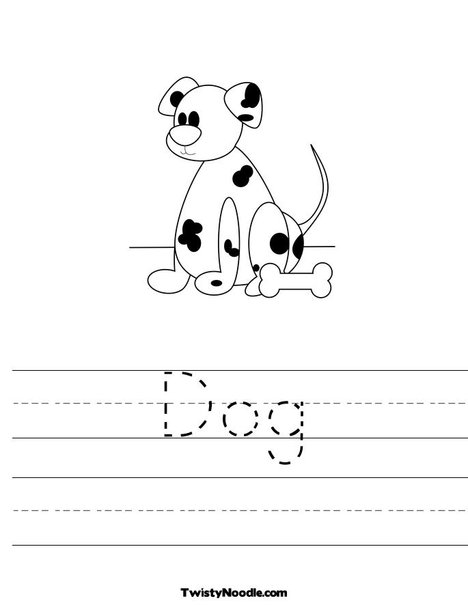 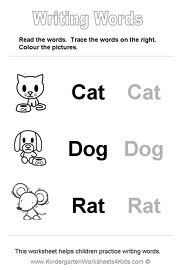 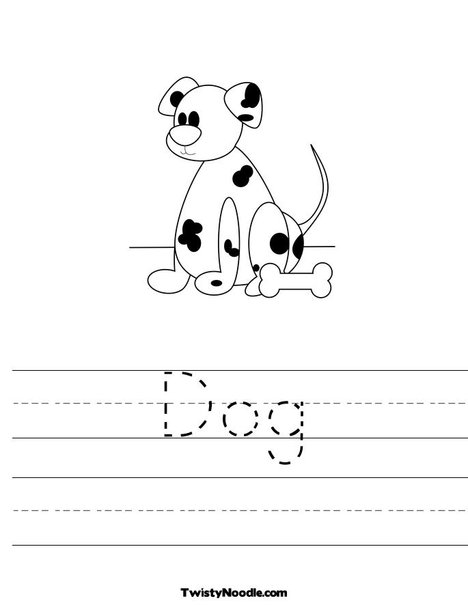 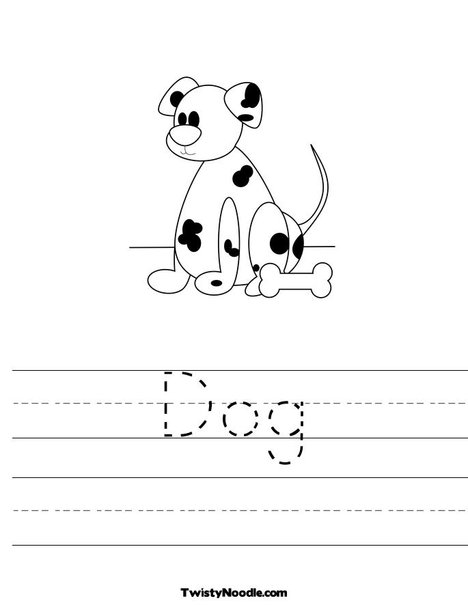 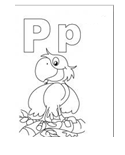 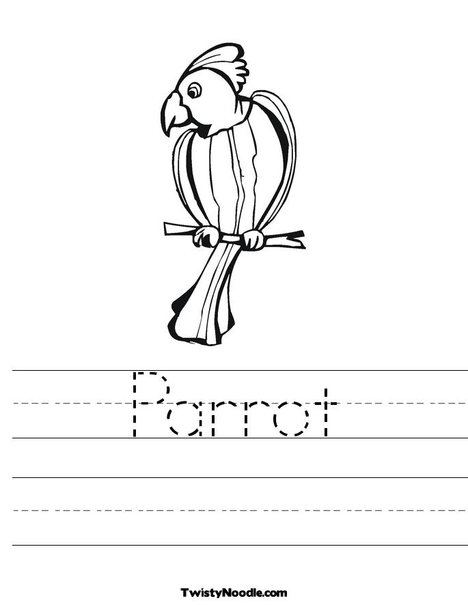 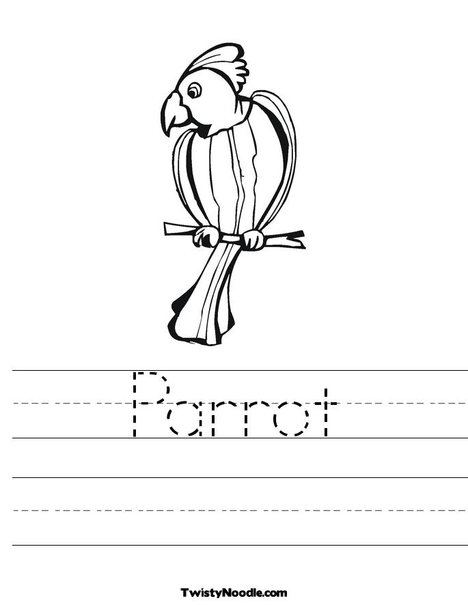 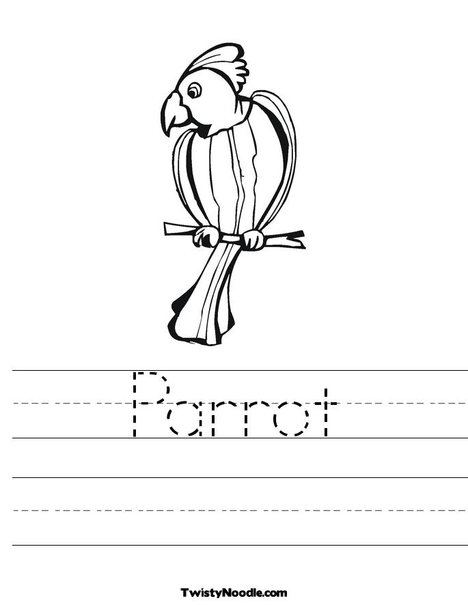 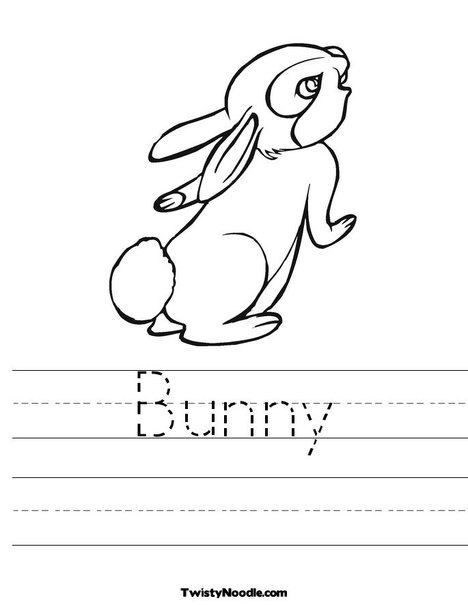 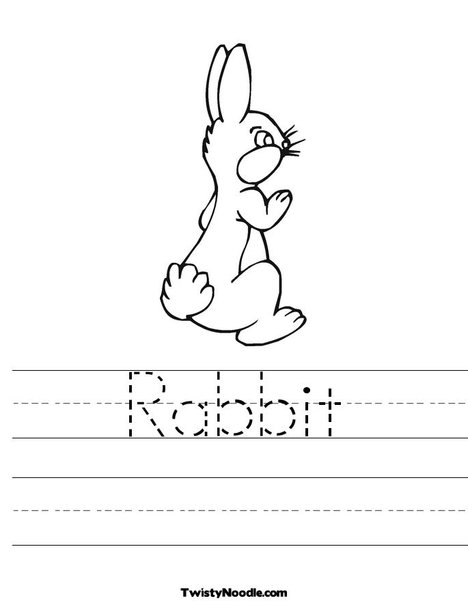 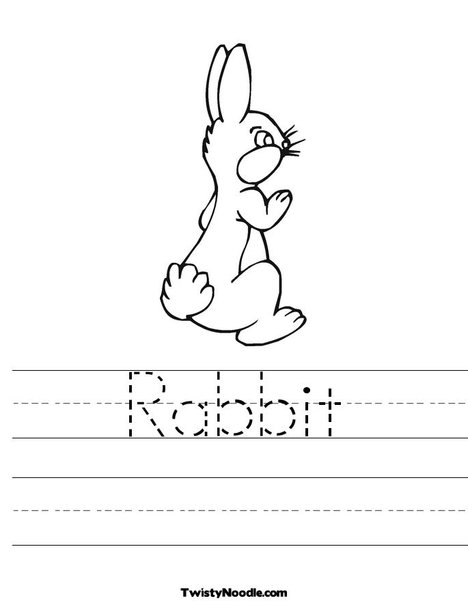 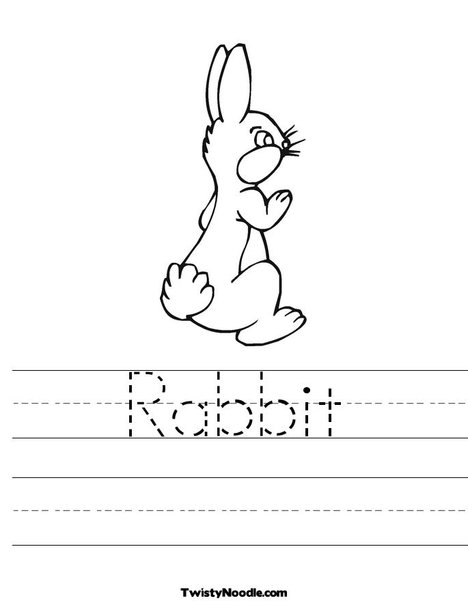 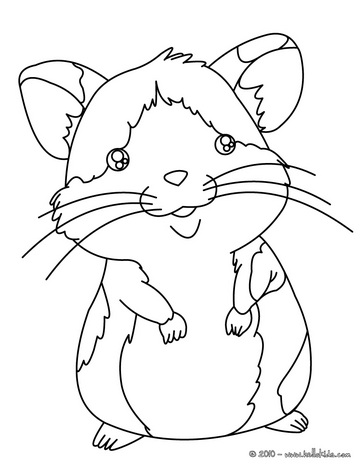 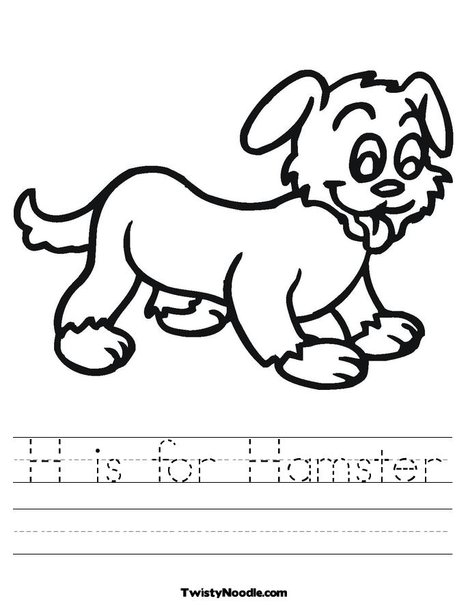 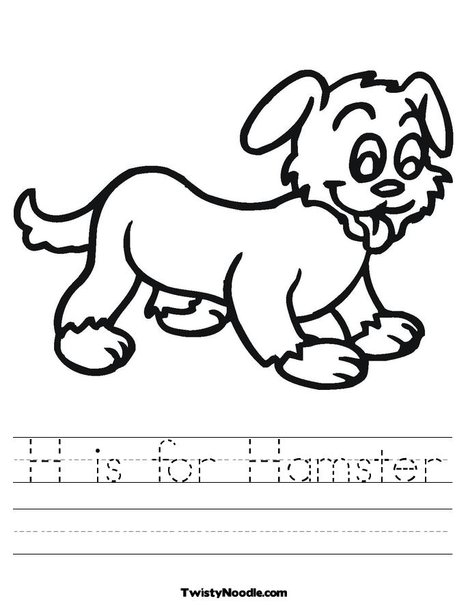 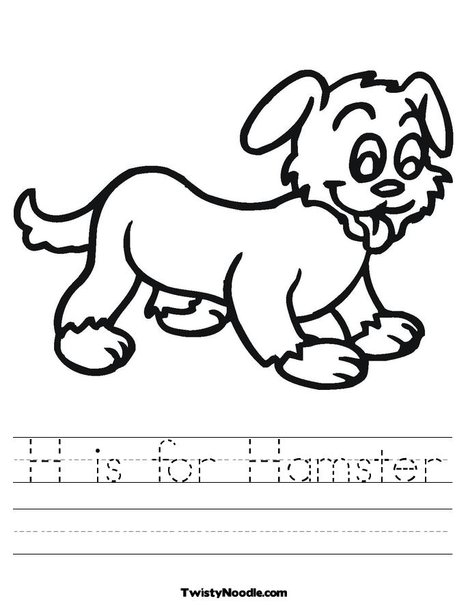 